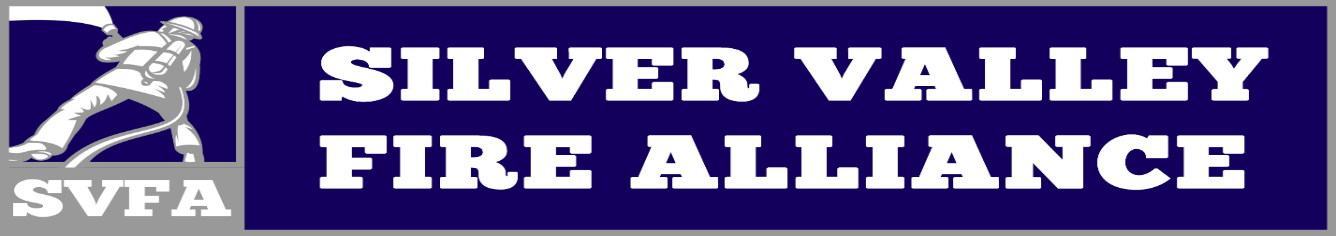 2022 First Tuesday Training outlineNotes:-Wildland Drill will be held behind Daggett Station 372 on 3/26 from 9a-1p-Live Burn Exercise will be located @ SVHS on 6/25 & 6/26 all day. (pending trailer acquisition) -Rescue Drill will be held @ Calico Ghost Town on 10/29DateTopicAgencyJanuaryWater tender operationsNewberry SpringsFebruaryRadio CommunicationsCalFireMarchWildland Fire fightingYermo/CalicoMarch 26thWildland Fire Drill (9a-1p)Daggett FireAprilGround LaddersDaggett FireMayRIC TrainingFt. Irwin FireJuneFire Behavior Barstow FireJune 25th&26th Live Burn (9a-5p)SVFA  July****Break********Break****AugustEMS DayDesert Ambulance SeptemberVehicle ExtricationMCLBOctoberUSAR PracticesSBCo FireOctober 29th Rescue Drill (9a-1p)SBCo FireNovemberLZ Night OperationsMercy Air 66December2023 Training ScheduleAll Chiefs